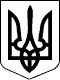 124 СЕСІЯ  ЩАСЛИВЦЕВСЬКОЇ СІЛЬСЬКОЇ РАДИ7 СКЛИКАННЯРІШЕННЯ18.08.2020 р.                                       № 2470с. ЩасливцевеПро внесення змін до рішення 117 сесії Щасливцевської сільскої ради 7 скликання №2258 від 12.05.2020р. «Про затвердження проекту землеустрою щодо відведення земельної ділянки в оренду АТ «Херсонобленерго»Розглянувши клопотання АТ «Херсонобленерго» №*** від 16.07.2020 р., з метою виправлення технічної помилки, керуючись ст. 26 Закону України «Про місцеве самоврядування в Україні» сесія сільської ради ВИРІШИЛА:Внести зміни до пункту 1 рішення 117 сесії Щасливцевської сільської ради 7 скликання №2258 від 12.05.2020р. «Про затвердження проекту землеустрою щодо відведення земельної ділянки в оренду АТ «Херсонобленерго», а саме замінити цільове призначення земельної ділянки з «(КВЦПЗ 18.00)» на «(КВЦПЗ 14.02)».2. Контроль за виконанням цього рішення покласти на постійну комісію Щасливцевської сільської ради з питань регулювання земельних відносин та охорони навколишнього середовища.Сільський голова                                                      В.ПЛОХУШКО